КРАТКОЕ СОДЕРЖАНИЕ ПУБЛИЧНОЙ ПРЕЗЕНТАЦИИ*
                             Методической разработки «Геометрия вокруг»                      Ждановой Ирины Юрьевны, учителя математики,                       учителя высшей    категории   МАОУ СОШ № 24В основу федерального государственного образовательного стандарта второго поколения положен системно-деятельностный подход. Системно-деятельностный подход – это подход,  при котором в учебном процессе главное место отводится активной и разносторонней, в максимальной степени самостоятельной деятельности обучающегося. А основным результатом обучения является развитие личности ребенка на основе учебной деятельности. Математика всегда была ключом к познанию окружающего мира. Включение  в урок задач с практико-ориентированной направленностью способствует повышению мотивации, формированию метапредметных результатов обучения и функциональной грамотности обучающихся. В методическую разработку вошли  проекты уроков, технологические карты уроков, открытия нового знания по  геометрии, главным принципом при конструировании которых является  включение обучающихся  в такую деятельность, когда они самостоятельно будут осуществлять алгоритм действий, направленных на получение знаний и решение поставленных перед ними учебных задач.Цель методической разработки — систематизация и обобщение опыта  работы педагога,  распространение инновационного педагогического опыта. Методическая разработка предназначена для педагогических работников с целью использования в  учебной деятельности.В содержательную часть документа вошёл технологический контент (порядок) уроков геометрии в 5, 8, 7 классах:5 класс, тема урока:  «Площадь поверхности прямоугольного параллелепипеда»;7 класс, тема урока: «Расстояние от точки до прямой. Расстояние между параллельными прямыми»;7 класс, тема урока: «Смежные и вертикальные углы». Технологическая карта урока»;8 класс, тема урока: «Многоугольники». Технологическая карта урока»;8 класс, тема урока: «Площадь параллелограмма».ПРИМЕР:Урок геометрии в 7  классе.Тема: «Расстояние от точки до прямой. Расстояние между параллельными прямыми».Тип урока: урок постановки учебной задачи.Формы работы: индивидуальная, фронтальная, парная.Методы обучения: словесный, наглядный, практический, проблемный.Оборудование: ноутбук, мультимедийный проектор, чертежный треугольник, карточки для практической работы.Цели урока:Предметные: ввести понятие наклонной, проведенной из точки, не лежащей на данной прямой, к этой прямой; расстояния от точки до прямой; расстояние между параллельными прямыми;  рассмотреть свойство параллельных прямых;  научить учащихся решать задачи на нахождение расстояния от точки до прямой и расстояния между параллельными прямыми.Метапредметные: Регулятивные: поставить учебную задачу на основе соотнесения того, что уже известно и усвоено учащимися, и того, что еще неизвестно, определить последовательность действий для решения поставленной задачи, откорректировать результат с учетом оценки самим обучающимся, учителем, товарищами; осознать качество и уровень усвоения материала.Коммуникативные: научиться инициативному сотрудничеству в поиске решения поставленной задачи; научить с достаточной полнотой и точностью выражать свои мысли в соответствии с задачами и условиями коммуникации.Познавательные: научиться самостоятельно предполагать, какая информация нужна для решения учебной задачи; записать выводы в виде правил и теорем.Личностные:Проявлять широкий интерес к новому учебному материалу, способам решения новых учебных задач, понимать причины успеха в учебной деятельности, давать адекватную оценку и самооценку учебной деятельности;анализировать соответствие результатов требованиям конкретной учебной задачи.Устно решить задачи.№1. Докажите равенство треугольников АВС и АСДВ                                                    С                               А                                                Д№2.Докажите, что АД=ВС, если а ll b.А                                                В      аД                                                 С      bПрактическая работа.(Раздать карточки для практической работы).Задание: На карточке покажите, как должна пройти труба, и в какую точку необходимо поместить водонапорную башню?Работа в парах. Представление результатов работы в парах. Обсуждение. При выполнении практической работы учащиеся должны прийти к выводу о необходимости провести перпендикуляр и поместить водонапорную башню в его основание, обосновать свой выбор.ПРИМЕР:Урок геометрии в 8  классе.Тема: «Многоугольники»Технологическая карта урока по ФГОСТип урока, его роль в изучаемой теме: Урок открытия нового знанияВид урока: урок с применением технологии критического мышления.Цели урока: Ввести понятие многоугольника  и  его элементов, научится определять вид многоугольника, вычислять сумму углов многоугольника.Задачи  урока: Деятельностная: формировать у учащихся умений построения и реализации новых знаний. Содержательная: расширить понятийную базу за счет включения новых элементов.Дидактические средства:  ноутбук, проектор, сканер, презентация,  маркеры, листы бумаги для записи идей, изображение корзинки, карточки с основными понятиями урока, раздаточный материал,  учебник, тетради, сигнальные карточки (зеленая и красная).Дополнительное (творческое) задание:Используя карту Пермского края,  составьте туристический маршрут по интересным местам с выездом и возвращением в г. Березники, чтобы он имел форму а) выпуклого пятиугольника; б) невыпуклого шестиугольника. Найдите периметры этих многоугольников на карте.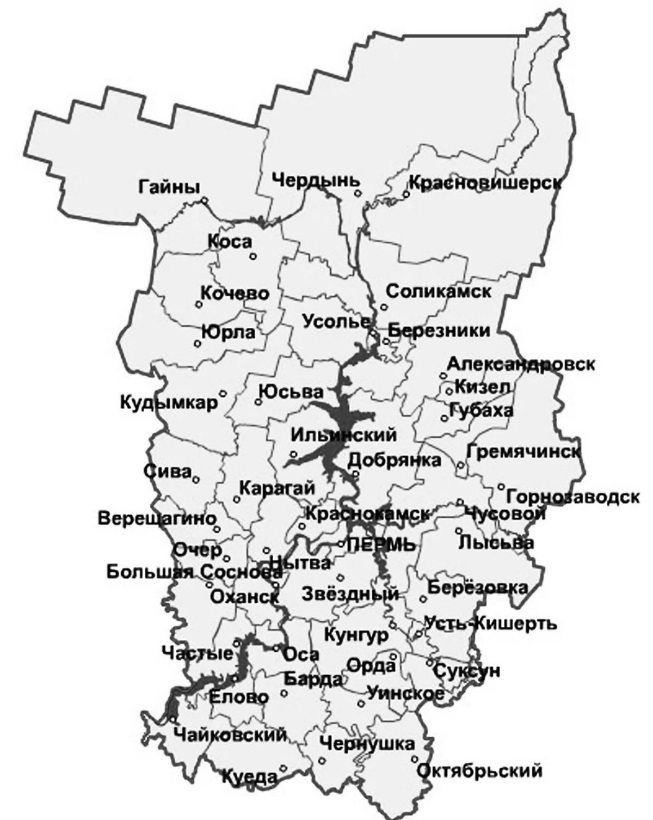 Тема: «Площадь параллелограмма».Тип урока: урок постановки учебной задачи.Формы работы: индивидуальная, фронтальная, групповая.Методы обучения: словесный, наглядный, практический, проблемный.Оборудование: ноутбук, мультимедийный проектор, чертежный треугольник, бумажные модели параллелограмма и прямоугольника со смежными сторонами 5см и 7см.Цели урока:Предметные:открыть формулу площади параллелограмма, выполнить доказательство научиться применять формулу при решении задач.Метапредметные: Регулятивные: поставить учебную задачу на основе соотнесения того, что уже известно и усвоено учащимися, и того, что еще неизвестно, определить последовательность действий для решения поставленной задачи, откорректировать результат с учетом оценки самим обучающимся, учителем, товарищами; осознать качество и уровень усвоения материала.Коммуникативные: научиться инициативному сотрудничеству в поиске решения поставленной задачи; научить с достаточной полнотой и точностью выражать свои мысли в соответствии с задачами и условиями коммуникации.Познавательные: научиться самостоятельно предполагать, какая информация нужна для решения учебной задачи; записать выводы в виде правил и формул.Личностные:Проявлять широкий интерес к новому учебному материалу, способам решения новых учебных задач, понимать причины успеха в учебной деятельности, давать адекватную оценку и самооценку учебной деятельности;анализировать соответствие результатов требованиям конкретной учебной задачи.         Отличительным положительном моментом разработки является ее применимость другими учителями. По сути, разработка не только методическое, но и дидактическое мини-пособие, которое вполне может быть использовано как молодыми педагогами, так и коллегами с опытом работы. Иными словами, разработка является одним из результатов 